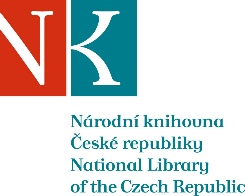 Zpráva ze zahraniční služební cestyJméno a příjmení účastníka cestyMgr. Klára TruchláPracoviště – dle organizační strukturyOdbor doplňování fondů – oddělení doplňování,zahraničních dokumentůPracoviště – zařazenívýměna a nákup zahraniční literaturyDůvod cestyKnižní festival, Nákup knih a jednání s partnerskýmiinstitucemi v Budapešti:Národní knihovna Istvána Széchényiho,Knihovna Maďarské akademie věd, Knihovna Středoevropské univerzity,Knihovna Galerie výtvarných umění,Místo – městoBudapešťMísto – zeměMaďarskoDatum (od-do)11. 06. -15. 06. 2019Podrobný časový harmonogram11. 6. Příjezd do Budapešti v odpoledních hodinách12. 6. Nákup u velkoobchodů LiraNávštěva „Knižního týdne“13. 6.Národní knihovna Istvána Széchényiho (OSZK)Knihovna Maďarské akademie věd (MTA)14. 6. Knihovna Středoevropské univerzity (CEU)Knihovna Galerie výtvarných umění (SZMM)15. 6. Návrat v dopoledních hodinách do PrahySpolucestující z NKFinanční zajištěníDoprava a diety z rozpočtu Národní knihovny ČRUbytování z rozpočtu Národní knihovny Istvána SzéchényihoCíle cestyPlnění cílů cesty (konkrétně)12. 6. Nákup u velkoobchodů Lirahttps://www.lira.hu/Návštěva „Knižního týdne“ a výběr nejnovějších publikaci od menších, míň známých vydavatelůhttps://unnepikonyvhet.hu/13. 6.Návštěva OSZK, Oddělení zahraničního doplňování, jednání s vedoucí oddělení Évou Danyi.       Seznámení s novou kolegyní paní Hilda TuraiNávštěva MTA, jednání v Oddělení doplňování,Jednání s novou vedoucí oddělení paní Ágnes Nagy. Výběr publikací ústavů Maďarské AV14. 6. Návštěva CEU jednání s paní Zsuzsa Antal o možnostech, a požadavků ve výměny v následujícím roce. Návštěva a jednání v knihovně Galerie výtvarných umění.Výběr jejich publikacíProgram a další podrobnější informacePřivezené materiályKatalogy Datum předložení zprávy21. 06. 2019Podpis předkladatele zprávyPodpis nadřízeného21. 06. 2019Vloženo na IntranetPřijato v mezinárodním oddělení